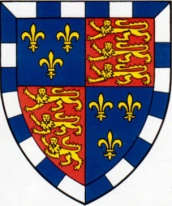 Christ’s College Cambridge     Job Title:			Plumber/Heating Engineer		 Responsible to:		Maintenance MangerPlace of Work:		Christ’s College, Cambridge and associated external propertiesSalary Range:		Points 34 – 42 on the University’s single pay spine, Hours:		Permanent, full time, 37.5 hours per week.  Some out of hours work may be necessary from time to time.Holidays:			36 days annual leave (including public holidays)Pension Scheme:		The College offers membership of a contributory pension scheme.  Subject to your age and earnings level, you may be eligible for auto-enrolment into the scheme and you have the right to opt out at any time. _____________________________________________________________________________Job Summary: To join the maintenance team at the College in order to take responsibility for planning and executing all plumbing and associated work on the College site and at the associated external properties in and around Cambridge.  Key Responsibilities:The installation, servicing and repair of all water services including heating systems, boilers, pumps, valves and all types of pipe work and ancillary plantServicing of gas appliances, boilers and cookers, Gas Safe Trained, CCN1 and CENWAT. The installation, servicing and repair of domestic plumbing appliances, including shower controls, taps, toilets, cisterns, hot and cold water storage tanks.The installation, servicing and repair of rain water gullies, hoppers, gutters and downpipes and foul and surface water drainage systems.Keeping up to date with the on-line fault reporting system and communicating on-line, as jobs are completed or otherwise.Liaising with our other tradesmen to carry out small refurbishments.To be available during the day via mobile phone to attend to urgent jobsTo be available for emergency callouts on an agreed basis.To provide general support and assistance to the Maintenance team.General Responsibilities:To take part in the College’s appraisal scheme and to undertake training as requiredTo be responsible for your own health and safety in the workplaceTo fully comply with all the College’s policies including equality of opportunity and data                protectionTo undertake any other reasonable request or duties commensurate with your postThe above is not an exhaustive list of duties.  The post-holder may be asked to take on different tasks as required and all employees are expected to work collaboratively to support the overall work of the College.PERSON SPECIFICATIONCriteriaEssentialDesirableEducation/QualificationsNVQ level 2 in Plumbing and HeatingFull Driving licence NVQ level 3 in Plumbing and HeatingGas Safe CCN1 and CENWATExperienceInstallation and repair of domestic plumbing and heating systems including:  wc’s, wash basins, showers, wastes etc.Good knowledge of construction health and safetyInstallation and repair of domestic gas boilers and heatersAsbestos awarenessWater hygiene and legionella monitoringAbilitiesAbility to work on your own and part of a small teamGood communicationAccuracy and attention to detailTo prioritise work depending on its urgency Computer literate, emails and basic word and excelPersonal AttributesHonest, reliable and hard workingPositive attitude towards all jobs